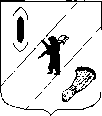 АДМИНИСТРАЦИЯ  ГАВРИЛОВ-ЯМСКОГОМУНИЦИПАЛЬНОГО  РАЙОНАПОСТАНОВЛЕНИЕ04.03.2019 № 258О внесении изменений в постановление Администрации Гаврилов-Ямского муниципального района от 28.12.2016 № 1439Руководствуясь статьей 26 Устава Гаврилов-Ямского муниципального района,АДМИНИСТРАЦИЯ МУНИЦИПАЛЬНОГО РАЙОНА ПОСТАНОВЛЯЕТ:1. Внести в постановление  Администрации Гаврилов-Ямского муниципального района   от   28.12.2016 № 1439 «Об условиях приватизации МУП «Гаврилов-Ямский хлебозавод», изменения, заменив в  пункте 8.5. слова «Молчанову Марину Владимировну – главного бухгалтера муниципального предприятия «Гаврилов-Ямский хлебозавод» Гаврилов-Ямского муниципального района» словами «Новожилову Ирину Вячеславовну – главного бухгалтера общества с ограниченной ответственностью «Общепит».2. Постановление разместить на официальном сайте Администрации муниципального района в сети Интернет.3. Постановление вступает в силу с момента подписания.Глава Администрациимуниципального района  				                            А.А.Комаров